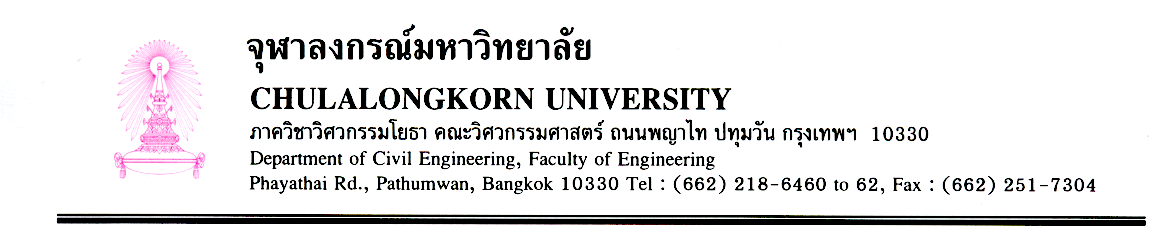 ที่   วย (บ)   XX      XXXXXXXX     2564เรื่อง	ขอความอนุเคราะห์ข้อมูลเพื่อประกอบในการทำวิทยานิพนธ์เรียน    ชื่อ – นามสกุล หรือ  ตำหน่งหัวหน้าหน่วยงาน	หน่วยงานที่สังกัด		ด้วย ชื่อ – นามสกุล ของนิสิต  รหัสประจำตัว 647XXXXX21  นิสิตระดับปริญญามหาบัณฑิต หรือ ดุษฏีบัณฑิต (นานาชาติ)  สาขาวิศวกรรมก่อสร้างและการบริหาร ภาควิชาวิศวกรรมโยธา คณะวิศวกรรมศาสตร์ จุฬาลงกรณ์มหาวิทยาลัย อยู่ในระหว่างการทำวิทยานิพนธ์เรื่อง “การศึกษาปัจจัยที่มีผลต่อการพัฒนาทุนมนุษย์ของวิศวกรที่เกี่ยวข้องกับงานก่อสร้างของกรมชลประทาน” โดยมี ศาสตราจารย์ ดร.XXXXXXX  XXXXXX    เป็นอาจารย์ที่ปรึกษาวิทยานิพนธ์   ในการจัดทำวิทยานิพนธ์ความจำเป็นต้องขอความอนุเคราะห์ข้อมูลจากท่านดังต่อไปนี้ (ถ้าต้องการเพียงอย่างเดียวให้ระบุต่อไปในข้อความเลยว่าต้องการขอข้อมูลอะไร ไม่ต้องใช้ว่าดังต่อไปนี้)ระบุสิ่งที่ต้องการ ระบุสิ่งที่ตองการ			จึงเรียนมาเพื่อพิจารณาให้ความอนุเคราะห์ข้อมูลดังกล่าว เพื่อประกอบการพิจารณาการจัดทำวิทยานิพนธ์ด้วย จักขอบคุณอย่างยิ่ง  							 		        ขอแสดงความนับถือ 		    ( ชื่ออาจารย์ที่ปรึกษา )		 	    (ศาสตราจารย์ ดร.บุญไชย  สถิตมั่นในธรรม)		       อาจารย์ที่ปรึกษา				             หัวหน้าภาควิชาวิศวกรรมโยธา